Les mots de la semaine : Du 14 au 18 janvier, 2019Les pompiers1. les pompiers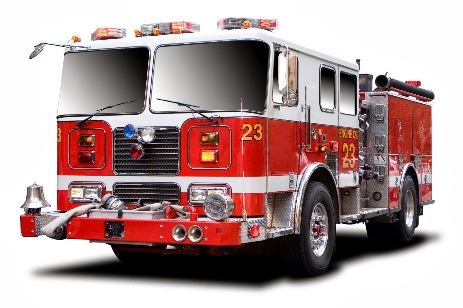 2. arroser3. brûler4. une flamme5. une sirène6. la caserne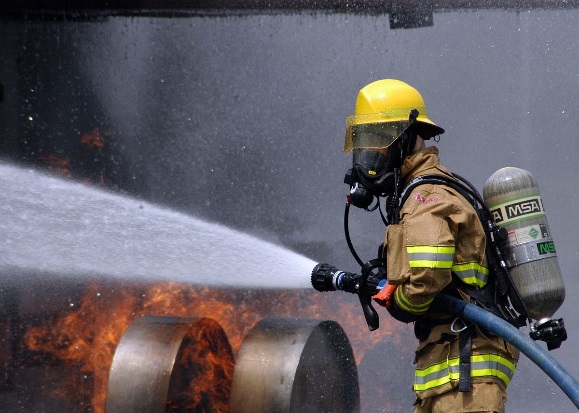 7. le feu8. brave9. le camion10. sauver